КАРТА ДИСТАНЦИОННОГО ЗАНЯТИЯДата: 30.04.2020Класс: 2Предмет: математикаУчитель: Орлова О. А.Адрес обратной связи: ol_orl_65@mail.ru      1.  Инструкция для учащегося. Задания по математике выполняем в тонкую тетрадь. Пишите аккуратно. Каждая цифра в своей клеточке.Тема: Периметр многоугольника.           Цель: научить детей находить периметр многоугольника, формировать умение решать задачи, связанные с нахождением периметра фигур,вырабатывать умения чертить геометрические фигуры,                                                  Ход урокаЕсли есть возможность посмотрите видио–урок в группе «30.04 Математика. «Периметр многоугольника»-  Как называются эти геометрические фигуры?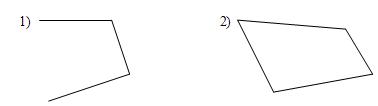 - Как найти длину ломаной? (Измерить звенья и сложить длины.) - Как называются эти фигуры? (Многоугольники.)                         3см                 2см                                                             4см                                                            6см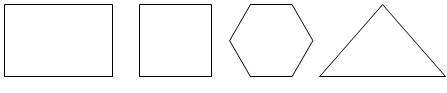  - Найдите сумму длин сторон этих фигур. Запишите решение в тетрадь.                    Образец: Треугольник  8+7+3=18 (см) Вывод:  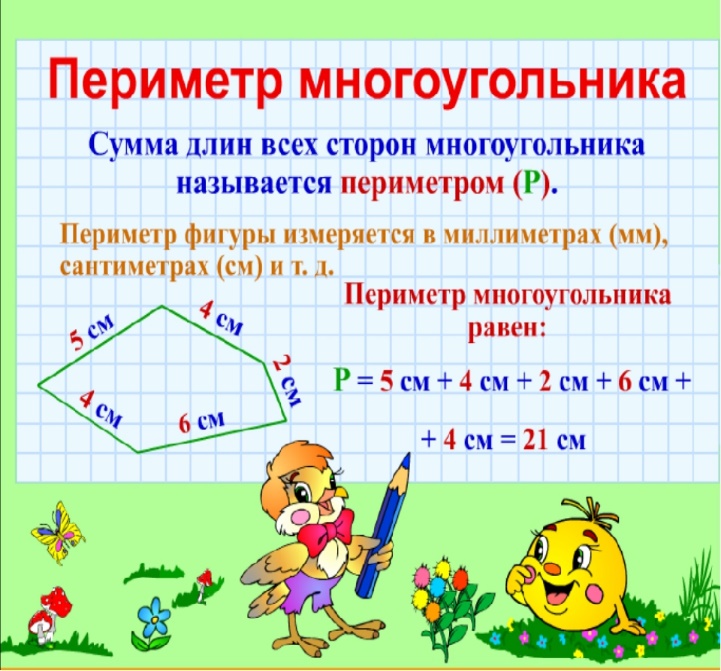 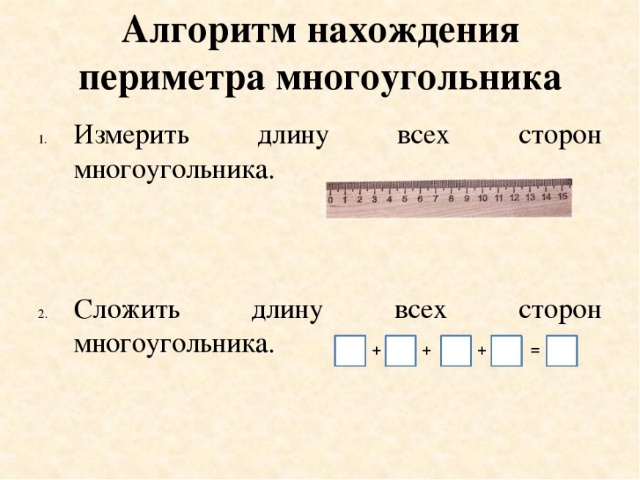 Учебник стр. 78 № 1.  ( тетрадь) Правило выучи!Учебник стр. 78 № 4.  Правильно оформляем запись. Внизу пишем ответы.Домашнее задание:   Рабочая тетрадь стр. 80